Curriculum Vitae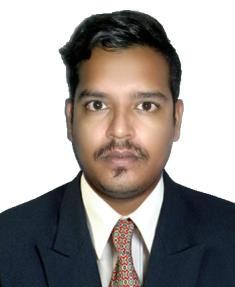 IKRAMEmail: ikram.374309@2freemail.com CAREER OBJECTIVEI am well-qualified & hardworking B-Tech (Electrical) Engineer with ability to think analytically & able to find creative solutions for the problems who is seeking an opportunity to work in an innovative & challenging environment that could enhance & improve my skills, knowledge & allow growing with the companyCERTIFICATIONCertified Auto Cad & Electrical Cad course from Canter Cad Pvt. Ltd. TECHNICAL SKILLS:Electrical installation Having an Experience in AUTOCAD MS OFFICE SUMMARYHaving 2 year’s progressive experience as an Electrical engineerProven experience and technical knowledge in Electrical Engineering Well versed in Project reporting, Site coordination, Client meeting presentations Understand shop drawings, Review and check shop drawings and specifications Excellent communication and administrative skills Good work output in intense and load situation using time management and teamwork abilities. EMPLOYMENT HISTORYCompany	:  Shaphiul electrical worksDesignation	:  Electrical Site and Design EngineerDuration	:  1/08/2015 to 31/8/2017Location	:  IndiaROLES & RESPONSIBILITIESEstablished and implemented work schedules and adjusted them to meet project deadlines Ensured all site personnel used quality workmanship in accordance with plans and client needs Read blueprints and plans and communicated them to workers Evaluates electrical systems, products, components, and applications by designing and conducting research programs; applying knowledge of electricity and materials Confirms system's and components' capabilities by designing testing methods; testing properties Develops electrical products by studying customer requirements; researching and testing manufacturing and assembly methods and materials Assures product quality by designing electrical testing methods; testing finished products and system capabilities Prepares product reports by collecting, analysing, and summarizing information and trends Supervising day to day site installation operations and solving problems raised during installation work Billing of materials, material used, material purchased and maintain reports about daily weekly and monthly work progress Provides engineering information by answering questions and requests Maintains product and company reputation by complying with federal and state regulations Keeps equipment operational by following manufacturer's instructions and established procedures; requesting repair service Maintains product data base by writing computer programs; entering data Contributes to team effort by accomplishing related results as needed KEY SKILLSInitiative: Completing individual projects developed my ability to take the initiative to plan, organize and prioritize tasks; analyze information and effectively apply it; and keep to deadlines. Teamwork: I worked effectively with others in completing numerous projects during my career. My lively personality, sociable disposition and positive attitude gave me the ability to mix well with a wide range of people of different ages and backgrounds and make a positive contribution to the teams. My experience as Electrical Engineer/Inspector enabled me to take control when required and ensure successful completion of the task. Problem Solving: Where difficulties arose it was necessary to work through the situation logically and, sometimes, negotiate on certain issues. This required patience, listening and being aware of the needs of others. EDUCATIONAL QUALIFICATIONSB. Tech in Electrical  Engineer Diploma in electrical engineer SSC PERSONAL DETAILSDECLARATION:All the details furnished above are true to the best of my knowledgePlace: Dubai	Yours Faithfully,IkramName: IkramNationality: IndianReligion: MuslimLanguages: English, Hindi, Urdu & TeluguVisa Status: visit VisaPassport No: M3300005